Муниципальное бюджетное дошкольное образовательное учреждение«Детский сад комбинированного вида № 28 «Колокольчик»623750, Свердловская область, г. Реж, ул.Спортивная 6-1тел.: 8(34364) 3-16-06, е-mail:  dou28@bk.ruАналитическая справка по результатам мониторинга  удовлетворенности родителей ( законных представителей) воспитанников  МБДОУ- Детский сад № 28 «Колокольчик» качеством образовательного процесса  через анкетирование.03 апреля  -14   апреля 2024 года.         Исследование степени удовлетворённости родителей (законных представите лей)  качеством образовательных услуг, предоставляемых   в МБДОУ « Детском саду комбинированного вида № 28 «Колокольчик          В рамках мониторинга качества образования в ДОУ   на основании Приказа № 2/01-18 от  30. 03. 2024 г.  « О проведении анкетирования родителей  воспитанников по удовлетворенности  образовательных запросов, оценке качества образовательного процесса »  с 3 апреля по 14 апреля 2024 года было  проведено анкетирование родителей (законных представителей)  в 12 группах. В анкетировании прияло участие 125 родителей.Метод исследования: социологический метод анкетного опроса. Цель: выявить уровень удовлетворённости качеством образовательных услуг в МБДОУ «Детском саду  № 28 комбинированного вида и изучить мнения  родителей о качестве работы коллектива. Анкета об удовлетворенности качеством предоставления муниципальных услугПриглашаем принять участие в опросе о степени удовлетворенности качеством предоставляемых услуг. Заполнение анкеты займет у Вас не более 5 минут.Ваше мнение очень важно для нас и поможет  повысить ткачество предоставляемых услуг. Мы гарантируем конфиденциальность  предоставленной информации.*Обязательно к заполнениюНапишите ваши данные (впишите свои данные)*Отметьте уровень  удовлетворенности услугой (выберите только один вариант ответа и обведите его)*Совершенно не удовлетворен (на)Не удовлетворен (на)  Скорее удовлетворен (на), чем нетУдовлетворен (на)Совершенно удовлетворен(на)3.Удовлетворены ли Вы непосредственным взаимодействием с педагогом (учителем) при получении услуги? (выберите только один вариант ответа)*Да.    НетДостаточно ли Вам информации о порядке, способах и условиях предоставлении услуги?*Да.    НетВаши пожелания по улучшению качества предоставляемой услуги (пожелания Вы можете написать в свободной форме)*________________________________________________________________________________________________________________________________________________________Спасибо за Ваши ответИтоги анкетирования  родителей об удовлетворенности качеством предоставления муниципальных услугАНКЕТАоб удовлетворенности качеством предоставления муниципальных услуг                             Уважаемые родители!           Приглашаем принять участие в опросе о степени удовлетворенности качеством предоставляемых  услуг. заполнение анкеты у Вас займет 5 минут.         Ваше мнение очень важно для нас и поможет повысить качество предоставляемых услуг. Мы гарантируем конфиденциальность предоставляемой информации.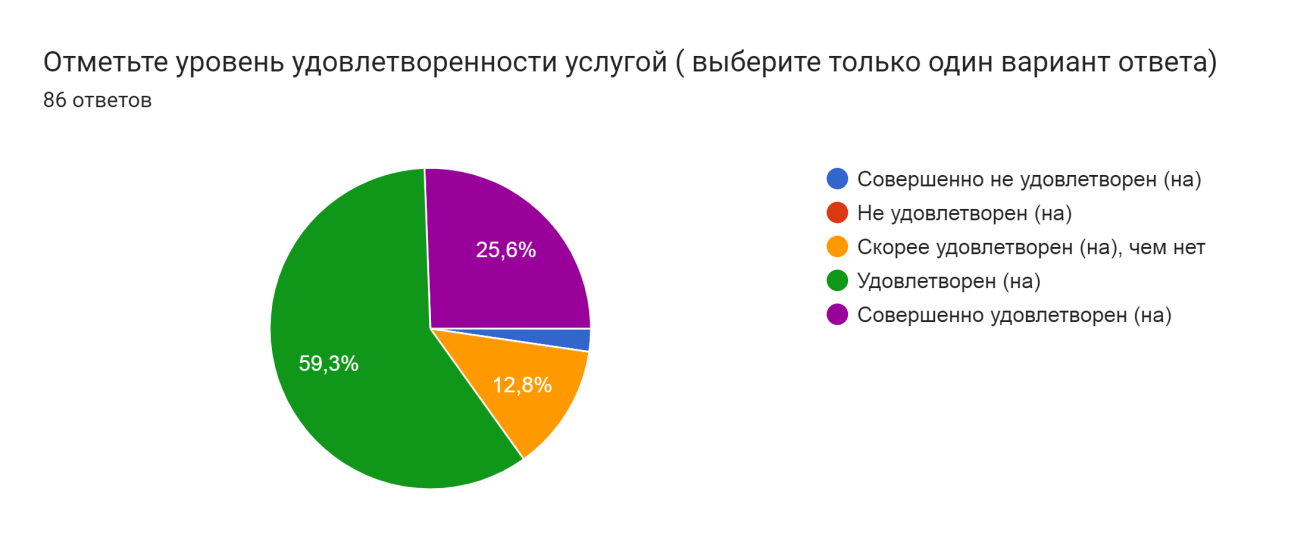 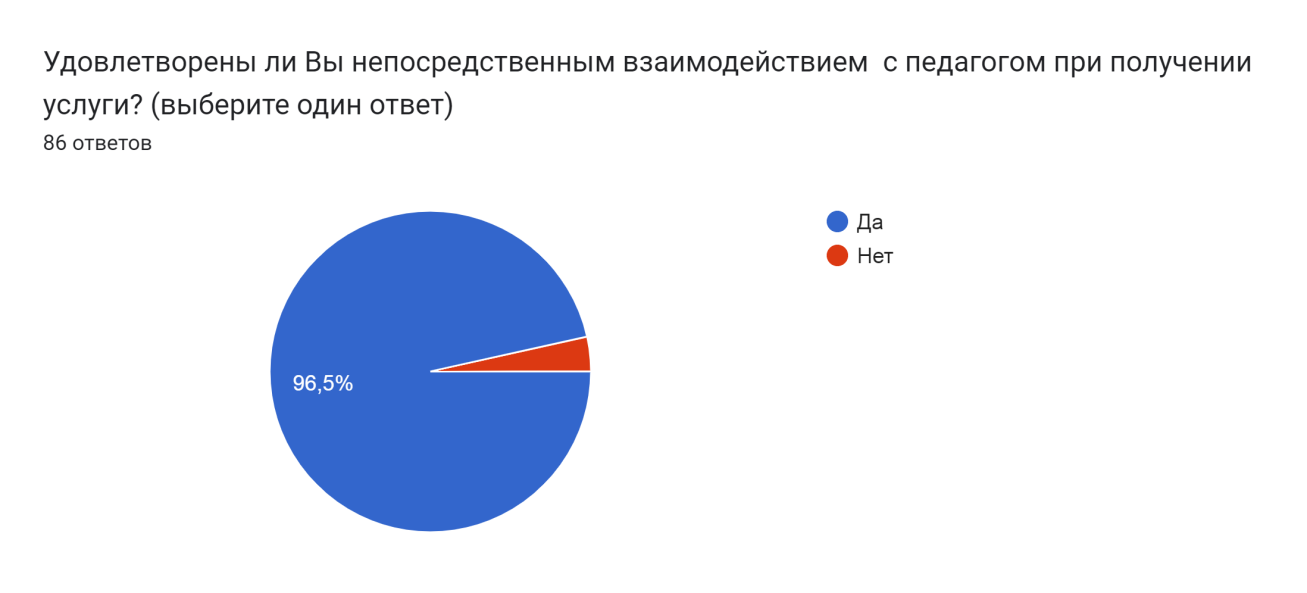 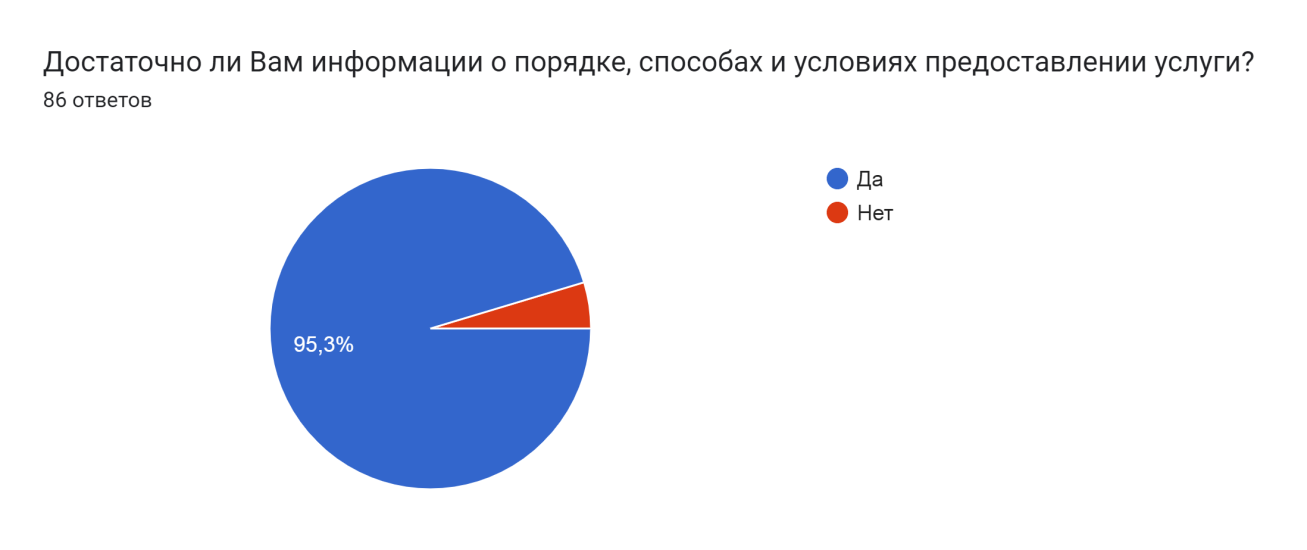 Ваши пожелания по улучшению качества предоставляемой услуги ( пожелания Вы можете написать в свободной форме)14 ответовНетВсе устраиваетХотелось бы больше занятий по мимо читалочкиНет.Все хорошоВоспитатель, нянечка, педагогический состав хорошие, кормят вкусно, детям нравится, мы родители довольны.Мне нравится как занимаются с нашими детками, нравится персонал, но именно того, что они делают в течении дня информации не хватает) Было бы здорово иногда видеть чем занимаются наши дети😁 Я не говорю про дополнительные бумажные отчеты, а может что-то в виде сообщения в чате или фотографий, или подделки какие)Оставайтесь с нами до выпуска!Проведение дополнительных занятий для детей раннего возрастаЗапретить телефона воспитателям и помощникам воспитателей-побольше бесплатных занятий в детском саду с детьми.   Таким образом, по итогам анкетирования родителей можно сделать вывод, о том, что большинство родителей (законных представителей) довольны качеством образования и развития своего ребёнка (59,32%).95,3% родителей (законных представителей) устраивает содержание, режим и другие условия предоставления образовательных, оздоровительных, консультативных и других услуг в ДОУ. Многие родители (законные представители) считают взаимоотношения с педагогом «партнёрскими» (96,5%).Можно сделать вывод о том, что большинство родителей (законных представителей) устраивает работа как детского сада в целом, так и педагогов детского сада.             Тем не менее, в ходе исследования выявлены проблемы, существующие в детском саду. В целях повышения качества предоставляемых услуг дошкольного образования в  2023 – 2024  учебном году направить усилия коллектива на: 1.  Активизацию работы с родителями по вопросам воспитания и развития  детей. 2.  Привлечение родителей в культурно-образовательные и семейные проекты.        3. Организовать реализацию платных образовательных услуг, выходящих за рамки уставной деятельности на 2023-2024 учебный год по  направлениям.В новом учебном году будет продолжена работа детского сада по повышению качества  предоставляемых услуг. Старший    воспитатель    Антонова   Л.Ю.14.04.2024г.  Фамилия, инициалы